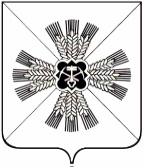 КЕМЕРОВСКАЯ ОБЛАСТЬАДМИНИСТРАЦИЯ ПРОМЫШЛЕННОВСКОГО МУНИЦИПАЛЬНОГО РАЙОНАПОСТАНОВЛЕНИЕот «12» сентября 2019г. № 1096-П               пгт. ПромышленнаяО начале отопительного сезона 2019-2020гг. В соответствии с постановлением администрации Промышленновского муниципального района от 17.06.2019 № 711-П «Об утверждении Программы проведения проверки готовности к отопительному периоду 2019-2020гг. Промышленновского муниципального района»:	1.      Установить на территории Промышленновского муниципального района начало отопительного сезона 2019-2020гг. с 08:00 часов 15 сентября 2019 года.2. Учреждениям, организациям, предприятиям всех форм собственности, имеющим на балансе отопительные котельные, провести контрольные топки 13, 14 сентября 2019 года.3.    Постановление довести до сведения глав городского и сельских поселений, руководителей муниципальных учреждений, руководителей теплоснабжающих предприятий.4.   Подачу тепла в здания муниципальных учреждений и жилые дома осуществить согласно приложению № 1 к данному постановлению.5.  Обнародовать настоящее постановление на официальном сайте администрации Промышленновского муниципального района в сети Интернет.6.  Контроль за исполнением постановления возложить на первого заместителя главы Промышленновского муниципального района                            В.Е. Сереброва.7 .  Постановление вступает в силу со дня подписания.Исп. Е.Е. ЧеркасоваТел.7-45-18Приложение № 1                                          к постановлению                    администрации Промышленновского муниципального района от «12» сентября 2019г. № 1096-ПГрафик подачи теплав здания муниципальных учреждений и жилые дома                      Первый заместитель главыПромышленновского муниципального района                              В.Е. СеребровГлаваПромышленновского муниципального района             Д.П. Ильин             Д.П. ИльинНаименование объектаДата,время подачи теплаМногоквартирные дома и частный сектор15.09.2019г. 08:00Учреждений здравоохранения15.09.2019г. 08:00Административные здания01.10.2019г. 08:00Отдельно стоящие здания (хозяйственного назначения)15.10.2019г. 08:00Учреждения, подведомственные Управлению образования администрации Промышленновского муниципального районаУчреждения, подведомственные Управлению образования администрации Промышленновского муниципального районаДетские сады и школы15.09.2019г. 8:00Учреждения дополнительного образование15.09.2019г. 8:00База отдыха «Березка»01.10.2019г. 8:00Учреждения, подведомственные Управлению культуры, молодежной политики, спорта и туризма администрации Промышленновского муниципального районаУчреждения, подведомственные Управлению культуры, молодежной политики, спорта и туризма администрации Промышленновского муниципального районаДетские школы искусств15.09.2019г. 08:00Музей01.10.2019г. 08:00РКДК01.10.2019г. 08:00Межпоселенческая библиотека01.10.2019г. 08:00